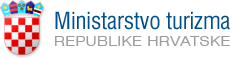 											FT/17NAPOMENA:Zahtjevu priložiti dokumentaciju navedenu u četvrtoj (4.) točki Javnog pozivaZahtjevi koji se ne dostave u roku,  zahtjevi nedopuštenog predlagatelja i zahtjevi s nepotpunim podacima i zahtjevi koji nisu u skladu s Programom neće se razmatratiZahtjev za dodjelu bespovratnih sredstava temeljem Programa razvoja javne turističke infrastrukture u 2017. godiniZahtjev za dodjelu bespovratnih sredstava temeljem Programa razvoja javne turističke infrastrukture u 2017. godiniOsnovni podaci o podnositelju zahtjevaOsnovni podaci o podnositelju zahtjevaPodnositelj zahtjevaStatus predlagatelja (jedinica područne (regionalne) samouprave - županija, jedinica lokalne samouprave - grad, općina)              Adresa/sjedište podnositelja zahtjevaTelefon / telefaksE-mail / Internet adresaOIBOdgovorna osoba / osoba ovlaštena za zastupanjeOsoba za kontaktPoslovna banka IBAN podnositelja zahtjevaPodaci o projektuPodaci o projektuNaziv projektaOpis projekta:Predmet financiranja: plaža, centar za posjetitelje i interpretacijski centar ili javna turistička infrastruktura u funkciji aktivnog turizma (navesti točku potprograma)Ulaganja: izrada strateškog dokumenta, uređenje, tematizacija, izgradnja, dogradnja, rekonstrukcija, adaptacija, opremanje objekta javne turističke infrastrukture (potrebno je navesti ako se prijavljuje samo jedna faza projekta)Pripremljenost projektne dokumentacije: navesti dokumentaciju koja je izrađena (nabrojiti dokumente, dozvole, odobrenja i sl. koja su pribavljena od drugih nadležnih tijela)Značaj projekta za razvoj turizma destinacije ili regije Održivost projekta: financijska održivost, održivo upravljanje i osigurani kadrovski kapaciteti za provedbuInovativnost projektaPlaže:Obuhvat zahvata projekta Idejno rješenjeCentri za posjetitelje i interpretacijski centri:Opis lokacijeKonceptualno rješenjeJavna turistička infrastruktura u funkciji razvoja turizma:Utjecaj projekta na produžetak turističke sezoneUtjecaj projekta na širu zajednicuPlaže i centri za posjetitelje i interpretacijski centri:Korištenje zelenih/eco tehnologijaPristupačnost projekta, prilagođenost osobama s invaliditetom i drugim ranjivim skupinama (osim javne cikloturističke infrastrukture)Indeks razvijenosti jedinice područne (regionalne)/lokalne samoupraveIzvori financiranja projektaIzvori financiranja projektaUkupan iznos potrebnih sredstava za realizaciju cijelog projektaVlastita sredstva uložena u projektSredstva osigurana iz drugih izvora – navesti kojihTraženi iznos potpore Ministarstva turizmaMjesto i datum____________Potpis odgovorne osobe/osobe ovlaštene za zastupanje____________________________________